MASTER ACADEMIQUEHARMONISEProgramme National Mise à jour  2022مواءمة ماسترأكاديميMise à jour  2022I – Fiche d’identité du MasterConditions d’accèsII – Fiches d’organisation semestrielles des enseignements de la spécialité Semestre 1 : Génie des procédés des matériauxSemestre 2 : Génie des procédés des matériauxSemestre 3 : Génie des procédés des matériaux Orientations générales sur le choix des matières de découverte :Verres et céramiquesApplication sur codes numériquesAsservissement et RégulationMatériaux pour l’optique, l’électronique  et l’optoélectroniqueNanotechnologie et nanomatériauxconception assistée par ordinateurMatériaux biocompatiblesManagement des Ressources technologiquesSoudage et CNDTraitements de SurfaceEnvironnement, protection, contrôleStratégie et management des entreprisesValorisation et recyclage des matériauxManagement et économieHygiène & SécuritéSécurité et EnvironnementEtude des Vibrations des Equipements  industrielsSécurité industrielleMicroscopie électronique et spectroscopieSemestre 4Stage en entreprise sanctionné par un mémoire et une soutenance.Ce tableau est donné à titre indicatifEvaluation du Projet de Fin de Cycle de MasterValeur scientifique  (Appréciation du jury) 				/6Rédaction du Mémoire (Appréciation du jury)				/4Présentation et réponse aux questions (Appréciation du jury)		/4Appréciation de l’encadreur						/3Présentation du rapport de stage (Appréciation du jury)		/3III - Programme détaillé par matière du Semestre S1Semestre: 1Unité d’enseignement: UEF 1.1.1Matière 1: Classe et structure des matériauxVHS: 67h30 (Cours: 1.30h00, TD: 1h30)Crédits: 4Coefficient: 2Objectifs de l’enseignement:La connaissance et la caractérisation de solides ayant des formes, tailles et structures parfaitement contrôlées est devenue indispensable, du fait de leur large utilisation dans l’industrie : catalyseurs de craquage ou de synthèse des hydrocarbures, charges introduites dans les élastomères ou les peintures, pigments, adsorbants utilisés pour la purification ou l’analyse chimique (tamis moléculaires, adsorbants pour chromatographie), liants hydrauliques (bétons), poudres destinées à la préparation d’émulsions (émulsions de produits pour traitements agricoles)…L’objectif du cours est de fournir à l’étudiant une vision claire sur les grandes classes des matériaux, sur leurs caractéristiques physico-chimiques pour pouvoir donner leur limite d’utilisationConnaissances préalables recommandées: .Chimie générale, chimie organique, thermodynamique fondamentaleContenu de la matière: Chapitre 1.Matériaux inorganiques						(5 Semaines)Introduction : cohésion dans les solides cristallins, propriétés physique des matériaux.Métaux et alliagesLes céramiques et verresEndommagement des matériaux avec le tempsChapitre 2. Matériaux organiques 						(5Semaines)Présence des polymères dans l’environnementClassification des polymères synthétiques et naturelsPlace des matériaux polymériques par rapport aux métaux céramiques                Morphologie  des polymères (semi cristallins et amorphesChapitre 3. Classement des polymères par leurs propriétés		(5 Semaines) I- Propriétés thermiquesII- Propriétés mécaniquesIII- Propriétés électriquesIV-Propriétés optiquesMode d’évaluation:Contrôle continu:   40 % ; Examen:   60 %.Références bibliographiques:1- Microstructure et propriétés des matériaux.Collectif Presses de l'Ecole Nationale des Ponts et chaussées (ENPC)Presses de l'école nationale des Ponts et Chaussées (ENPC)2- Propriétés des matériaux naturels3- Matériaux (coffret de 4 volumes) - AMC, hors sérieAcier - Bois - Terre cuite – Verre, Collectif Groupe MoniteurSemestre: 1Unité d’enseignement: UEF 1.1.1Matière 1: Chimie Physique des SilicatesVHS: 45h00 (Cours: 1h30, TD: 1h30)Crédits: 4Coefficient: 2Objectifs de l’enseignement:Comprendre et assimiler les mécanismes physico-chimiques mis en jeu lors de la transformation de la matière sous l’effet de la température (interactions entre des particules, mécanismes de frittage, fusion, clinkérisation…), l’interaction avec l’environnement,  l’hydratation des liants hydrauliques…D’autre part, il leur sera donner une vue détaillée de la chimie, de la microstructure et des performances des matériaux de structure (cimentaires. Céramiques, vitreux…).Aussi, quelques  questions de recherche sur ces matériaux seront introduitesConnaissances préalables recommandées: - Notions sur la cristallographie - Structures et défauts- Cristallographie-- Diagrammes de phases- Microstructure des matériaux non organiques- Potentiel et équilibres chimiques. Frittage, fusion, microstructureContenu de la matière: Chapitre 1. Bases théoriques                                                                                          (2 semaines)Bases thermodynamiques : Le potentiel chimique L’équilibre chimique et le produit de solubilité Les diagrammes de phases Sous - saturation et dissolution Sursaturation et précipitation (nucléation - croissance) Mûrissement d’Oswald Chapitre 2. Elément silicium						(4Semaines)1 Présentation, Origine, Abondance2 Préparation du Silicium (élémentaire au laboratoire, production industrielle)3 Propriétés physico-chimiques,4 Propriétés cristallographiques (Micro et nanostructures)5 Corps simples à base de Si6 Corps composés du Si (Silice, Silanes, Siliciures métalliques, Silicones)Chapitre 3. Les silicates							(4Semaines)1 Aluminosilicates2 Synthèses et transformations des silicates * Voie sèche* Action de l’eau2 Structures  cristallines des silicatesTectosilicate, Phyllosilicate, Inosilicate (polymère en chaîne simple ou double) , Cyclosilicate (polymère en cycle), Sorosilicate (dimère), Nésosilicate (monomère)Chapitre 4. La silice  							(5Semaines) 1 Physico-chimie * Transformations polymorphiques* Fusion, dévitrification, Vaporisation* Réactions chimiques2 Préparation artificielle du SiO23 Différentes formes de silice (Quatrz, Tridymite, Cristoballite, Autres formes)4 Zones de stabilités des différentes variétés de silice5 UtilisationsMode d’évaluation:Contrôle continu:  40% ; Examen: 60   %.Références bibliographiques: (Si possible)-Gilles Mertens, Jan Elsen, Dominique Laduron et Raymond Brulet, Mineralogy of the calcium-silicate phases present in ancientmortarsfrom Tournai, ,ArcheoSciences, revue d'Archéométrie-Jean WYART, « SILICATES  », EncyclopædiaUniversalis. URL : http://www.universalis.fr/encyclopedie/silicates/-Jean-Pierre Mercier et Ernst Maréchal, Traité des matériaux, vol. 13 : Chimie des polymères : synthèses, réactions, dégradations, Lausanne, Presses polytechniques et universitaires romandes, 1996. Semestre: 1Unité d’enseignement: UEF 1.1.2Matière 1: Thermodynamique appliquéeVHS: 67h30 (Cours: 3h00, TD: 1h30)Crédits: 6Coefficient: 3Objectifs de l’enseignement:L’enseignement du cours de thermodynamique appliquée doit donner aux étudiants de Génie des Procédés des connaissances scientifiques sur les turbomachines, la psychrométrie et l’humidification de l’air. De plus, il permet l’application de la thermodynamique aux processus irréversibles et aux cycles moteurs, de réfrigération et aux pompes à chaleur.  Connaissances préalables recommandées: Chimie générale, thermodynamique et  chimie minérale des semestres précédents.Contenu de la matière: Chapitre 1. Les turbomachines							(3 Semaines)I.1 PompesI.2 VentilateursI.3 CompresseursI.4 TurbinesChapitre 2. :   Psychrométrie							(4 Semaines)II.1 Mélange gaz-vapeur et saturation adiabatiqueII.2 Diagramme psychrométriqueII.3 Humidification de l’airChapitre 3. Cycles thermodynamiques				  		(4 Semaines) III.1 Cycle et rendement de CarnotIII.2 Cycles moteurs et de réfrigérationIII.3 Systèmes de chauffage de climatisation et de ventilation.III.4 Pompes à chaleur et cogénérationChapitre 4. Thermodynamique des processus irréversibles			(4 Semaines)IV.1 Conservation de l’énergie dans les systèmes ouvertsIV.2 Bilan entropique d’un système ouvertIV.3 Exergie physique et chimique IV.4 Pertes exergétiques d’un système ouvertMode d’évaluation:Contrôle continu:    40% ; Examen:   60 %.Référencesbibliographiques: Smith, E.B, Basic, Chemical Thermodynamics, 2nd ed., Clarendon Press, Oxford, 1977.Stanley I.Sandler, Chemical and Engineering Thermodynamics, Wiley, New York, 1977.Lewis G.N., Randal M., Thermodynamics, Mac Graw Hill Hougen O.A., Watson K.M., Chemical process principles, Vol II: Thermodynamics, John Wiley and sonsBrodyanski V., Sorin M., Le Goff P. The efficiency of industrial processes, exergy analysis and optimization, Amsterdam, Elsevier, (1994).Wuithier, P, le pétrole, raffinage et génie chimique, édition technip 1972Abbott M; Théorie et applications de la thermodynamique, série schum, Paris 1978Kireev, V. Cours de chimie physique, Edition Mir, Moscou 197Semestre: 1Unité d’enseignement: UEF 1.1.2Matière 1: CristallographieVHS: 45H00 (Cours: 1h30, TD: 1h30)Crédits: 4Coefficient :2Objectifs de l’enseignement:Connaissance des lois générales régissant la géométrie des cristaux et reconnaissances macroscopiques des principales familles des matériaux. Connaissances préalables recommandées: Matière de physique, de chimie générale et minérale des semestres précédents et structure de la matière.Contenu de la matière: Chapitre 1. Notions de base sur la symétrie					(3 Semaines)Chapitre 2. Structures et groupes							(3 Semaines)2. La structure de groupe 3. Les groupes ponctuels et réseaux de Bravais 4. Les groupes de symétrie 3D5. Représentation des groupes Chapitre 3. Empilement moléculaire						(3 Semaines) Chapitre 4. Structures usuelles							(3 Semaines)a) Structure de NaClb) Structure de CsClc) Structure de blende (ZnS) 						d) Structure rutileChapitre 4. Défauts de réseaux							(3 Semaines)				a)Solides stœchiométriquesb)Solides non stœchiométriques      Mode d’évaluation:Contrôle continu:  40% ; Examen:  60  %.Références bibliographiques:• J.-J. Rousseau, ‘Cristallographie géométrique et radiocristallographie avec exercices corrigés’, Edition Masson, Paris 1995. • J.-J. Rousseau, Cristallographie géométrique et radiocristallographie. Dunod 2000. • E. Mooser, ‘Introduction à la physique des solides’, Presses polytechniques et universitaires romandes, Lausanne 1993.Semestre: 1Unité d’enseignement: UEM1.1Matière 1: Caractérisation des MatériauxVHS: 22H30 (Cours: 1h30)Crédits: 2Coefficient :1Objectifs de l’enseignement :Formation aux méthodes physiques d'analyse usuelles dans les laboratoires de contrôle et de recherche. en analyse des matériaux.Acquérir un savoir et un savoir-faire en matière d'évaluation et de maîtrise des propriétés de surface des matériauxConnaissances préalables recommandées : Chimie Physique, chimie AnalytiqueContenu de la matière: Chapitre 1.  Analyses thermiques						(3 Semaines). Analyse thermo différentielle (ATD) . Analyse thermo gravimétrique (ATG) . Calorimétrie Différentielle à Balayage (DSC)Chapitre 2.  Analyses microscopiques et de porosité				(4 Semaines)1. Microscopie électronique à balayage (MEB) 2. Microscopie électronique à transmission (MET) Chapitre 3.  Analyses diffractométriques  Diffraction des rayons X					                        (4 Semaines) Chapitre 4. Méthodes spectroscopiques                                                           (4 Semaines)Spectroscopie UV-VisibleSpectroscopie d’absorption atomiqueSpectroscopie FTIRMode d’évaluation    Examen:   100 %Références bibliographiques:1. Thermal Analysis (3rd Edition), 2. W. Wendlandt, John Wiley and Sons (USA), 1986.3. Thermal Analysis, B. Wunderlich, Academic Press (USA),1990. 4. Thermal Characterization of Polymeric Materials, E.A. Turi, Academic Press (USA), 1981. 5. Thermal Analysis of Foods, V.R. Harwalkar, Elsevier (UK), 1990. 6. Thermal kinetic TG-analysis of metal oxalate complexes, Li Jun &co, ThermochimicaActa, 406 (2003) 77-87. 7 - J. Grimblot, L'analyse de surface des solides par spectroscopies électroniques et ioniques, Masson (1995)
8 - J.W. Niemantsverdriet, Spectroscopy in catalysis, VCH (1993)Semestre : 1Unité d’enseignement : UEM 1.1  Matière : Instrumentation et mesuresVHS : 45h (cours : 01h30, TP : 01h30)Crédits : 4Coefficient : 2Objectifs de l’enseignement : L'étudiant va apprendre les principes d'Instrumentation et Régulation (Métrologie Contrôle des procédés, Grandeurs physiques, capteur passif, actif, intégré, Caractéristiques, Transmetteur et  les normes et Schéma fonctionnel.Travaux pratiques (suivant les capacités techniques de l’établissement)Connaissances préalables recommandées : Mécanique générale, électricité, Eléments de base de l’électronique.Contenu de la matière :Chapitre1 :  Introduction                                                                                                        (1 semaine)
Chapitre2 :  Différents types de mesures                                                                          (3 semaines)	2.1 Mesures des grandeurs acoustiques et vibratoires	2.2 Mesures des grandeurs hydrauliques et pneumatiques
    2.3 Mesures des grandeurs mécaniques
    2.4  Mesure des grandeurs thermiques
    2.5 Mesure des grandeurs dimensionnelles
    2.6 Mesure des grandeurs  électriques
    2.7 Mesure des grandeurs optiques
    2.8 Mesure des volume, masse, tempsChapitre3 :  Contrôle non destructif                                                                                   (1 semaine)
Chapitre4 : Organisation, méthodes et techniques de mesure                                  (2 semaines)Chapitre5 : Etalonnage                                                                                                           (1 semaine)Chapitre6 : Traitement du signal                                                                                         (3 semaines)Chapitre7 : Traitement des Données                                                                                  (2 semaines)
Chapitre8 : Initiation aux plans d’expérience                                                                  (2 semaines)Mode d’évaluation : Contrôle Continu : 40%, Examen : 60%.Références bibliographiques :“Mesures physiques et instrumentation: Analyse statistique et spectrale des mesures, capteurs », Barchiesi, Dominique, Paris, Ellipse, 2003.« Les capteurs en instrumentation industrielle », Asch, Georges, Paris, Dunod, 1999.R.J. Goldstein, “Fluid Mechanics Measurements”, 1983.Semestre: 1Unité d’enseignement: UEM1.1Matière 1 : Méthodes électrochimiques d’analyseVHS: 45h00 (Cours: 1h30, TD: 1h30)Crédits: 4Coefficient: 2Objectifs de l’enseignement:Connaissances préalables recommandées: -Chimie des solutions, notions  en électrochimie.Contenu de la matière: Chapitre 1. Voltampérométrie							(4 Semaines)		Chapitre 2. Potentiomètrie								(4Semaines)		Chapitre 3.Ampérométrie.								(4Semaines) Chapitre 4. Coulométrie								(3Semaines)Mode d’évaluation:Contrôle continu:   40 % ; Examen:   60 %.Références bibliographiques:Allen J. Bard, Electrochimie : principes, méthodes et applications,  Masson, 1983.Fabien Miomandre, Said Sadki, Pierre Audebert, Electrochimie des concepts aux applications, Dunod, 2005.Semestre: 1Unité d’enseignement: UEM1.1Matière 1: Caractérisation des MatériauxVHS: 15h00 (TP : 1h00)Crédits: 1Coefficient: 1Objectifs de l’enseignement:Formation aux méthodes physiques d'analyse usuelles dans les laboratoires de contrôle et de recherche. Présenter au niveau du laboratoire (TP) quelques méthodes modernes employées (suivant les capacités en matériel de l’établissement) en analyse des matériaux.Acquérir un savoir et un savoir-faire en matière d'évaluation et de maîtrise des propriétés de surface des matériauxConnaissances préalables recommandées : Chimie Physique, chimie AnalytiqueContenu de la matière: TP 1.  Analyses thermiques						. Analyse thermo différentielle (ATD) . Analyse thermo gravimétrique (ATG) . Calorimétrie Différentielle à Balayage (DSC) . Analyse par pyrolyse (pyrolyse couplée à la GCMS, Py-GCMS) . Analyse Thermomécanique Différentielle (DMA) TP 2.  Analyses microscopiques et de porosité				1. Microscopie électronique à balayage (MEB) 2. Microscopie électronique à transmission (MET) 3. AFM 4. BET 5. PorosimétrieT.P 3 .  Analyses diffractométriques  					T.P 4 . Méthodes spectroscopiques					T.P 5. Nouvelles méthodes de caractérisation des matériaux polymériques							Mode d’évaluation:Contrôle continu:   100 % ;    ]Références bibliographiques:1. Thermal Analysis (3rd Edition), 2. W. Wendlandt, John Wiley and Sons (USA), 1986.3. Thermal Analysis, B. Wunderlich, Academic Press (USA),1990. 4. Thermal Characterization of Polymeric Materials, E.A. Turi, Academic Press (USA), 1981. 5. Thermal Analysis of Foods, V.R. Harwalkar, Elsevier (UK), 1990. 6. Thermal kinetic TG-analysis of metal oxalate complexes, Li Jun &co, ThermochimicaActa, 406 (2003) 77-87. 7 - J. Grimblot, L'analyse de surface des solides par spectroscopies électroniques et ioniques, Masson (1995)
8 - J.W. Niemantsverdriet, Spectroscopy in catalysis, VCH (1993)Semestre: 1Unité d’enseignement: UED1.1Matière 1:Matériaux biocompatible VHS: 22h30 (Cours: 1h30)Crédits: 1Coefficient: 1Semestre: 1Unité d’enseignement : UED1.1Matière 1: Recyclage des matériauxVHS: 22h30 (Cours: 1h30)Crédits: 1Coefficient: 1Objectifs de l’enseignement :Connaissance de l’identité chimique polluante d’un déchet.Savoir déterminer le bon exutoire pour un déchet donné au regard de la réglementation. Connaître des grands procédés de traitement des rejets industrielsConnaissances préalables recommandées : Cycle de vie et vieillissement des matériaux.Contenu de la matière :Définitions du recyclage. 				(1 semaine)Analyse de cycle de vie 				(1 semaine)Décrire les différentes possibilités de recyclage des déchets et des sous-produits industriels(2 semaines)Critères de choix des matériaux ; établir les différentes étapes du cycle de vie des matériaux, leurs problématiques et impacts, et comment. 	(2 semaines)Décrire les processus de recyclage et valorisation  en y intégrant son impact sur l'environnement.					(2 semaines)Collecte des déchets ménagers			(3 semaines)Traitement des déchets 				(2 semaines)Fabrication de nouveaux matériaux à base de déchets (2 semaines)Mode d’évaluation :  examen 100%Références   1- Abrassard C., Aggeri F., « La naissance de l’éco-conception, Du cycle de vie du produit au management environnemental produit », Responsabilité et environnement, n° 25, Janv. 2002BALET J.-M., Aide-mémoire de Gestion des déchets, Dunod, 2e édition, 2008, 248 pages, ISBN 978- 2-10-051627-8. DAMIEN A., Guide du traitement des déchets, Dunod, 4e édition, 2006, 560 pages, ISBN 978-2-10- 049597-9Semestre: 1Unité d’enseignement: UET1.1Matière 1: Anglais technique et terminologieVHS: 22h30 (Cours: 1h30)Crédits: 1Coefficient: 1Objectifs de l’enseignement:Initier l’étudiant au vocabulaire technique. Renforcer ses connaissances de la langue. L’aider à comprendre et à synthétiser un document technique. Lui permettre de comprendre une conversation en anglais tenue dans un cadre scientifique.Connaissances préalables recommandées: Vocabulaire et grammaire de base en anglaisContenu de la matière: - Compréhension écrite : Lecture et analyse de textes relatifs à la spécialité.- Compréhension orale : A partir de documents vidéo authentiques de vulgarisation scientifiques, prise de notes, résumé et présentation du document.- Expression orale : Exposé d'un sujet scientifique ou technique, élaboration et échange de messages oraux (idées et données), Communication téléphonique, Expression gestuelle.- Expression écrite : Extraction des idées d’un document scientifique, Ecriture d’un message scientifique, Echange d’information par écrit, rédaction de CV, lettres de demandes de stages ou d'emplois.Recommandation :Il est vivement recommandé au responsable de la matière de présenter et expliquer à la fin de chaque séance (au plus) une dizaine de mots techniques de la spécialité dans les trois langues (si possible) anglais, français et arabe.Mode d’évaluation:Examen:    100%.Références :P.T. Danison, Guide pratique pour rédiger en anglais: usages et règles, conseils pratiques, Editions d'Organisation 2007A.Chamberlain, R. Steele, Guide pratique de la communication: anglais, Didier 1992R. Ernst, Dictionnaire des techniques et sciences appliquées: français-anglais, Dunod 2002.J. Comfort, S. Hick, and A. Savage, Basic Technical English, Oxford University Press, 1980III - Programme détaillé par matière du Semestre S2Semestre: 2Unité d’enseignement: UEF2.1Matière 1: Opérations unitaires IIVHS: 45h00 (Cours: 1h30 ; TD : 1h30)Crédits: 4Coefficient: 2Objectifs de l’enseignement:Faire acquérir les connaissances de base en opération unitairesmécaniques et diffusionnelles, de séparation et d’ajustement de taille mettant en jeu des solides (agglomération, fragmentation et séparation des solides, filtration, cristallisation ;Expliquer les concepts à la base des différentes opérations de séparation et d’ajustement de taille et de forme ;Rendre l’étudiant apte à choisir et à dimensionner le type d’équipement approprié à une situation donnée (séparateur, broyeur, mélangeur..).Connaissances préalables recommandées: Transfert de matière, Transfert de chaleur et transfert de quantité de mouvementContenu de la matière: Chapitre 0 : Rappels de thermodynamique					(1 Semaine)Equilibre liquide-vapeurRègle des phasesChapitre I : Procédés d’agglomération et de fragmentation des solides	(3 Semaines)- Agglomération des solides (Généralités ; Mécanismes d’agglomération ; Agglomération sans compression (granulation) ;  Agglomération avec compression ; Enrobage)- Fragmentation des solides (Généralités ;  Conditions et techniques de broyage ; Appareillage ;  Energie de broyage ;  Séparation des solides)Chapitre III : Opérations d’humidification					(3 Semaines)(Définition de l’humidité ; Notions de température humide (sèche et de rosée) ;  Diagramme de l’air humide (Mollier, Carrier, etc…) ; Opérations unitaires sur l’air humide ; Transfert simultané de matière et de chaleur ; Saturation adiabatique ; Saturation isotherme ; Déshumidification).Chapitre IV:Séchage et Evaporation						(3 Semaines)Séchage (Modes de séchage des solides ; Humidité des solides ; Vitesse de séchage ; Durée de séchage ; Séchage continue et discontinu ; Technologies usuelles de séchage ; Dimensionnement d’un sécheur).Chapitre V : Tours de contact gaz-liquide					(2 Semaines)-Tours de refroidissement- Dimensionnement d’une tourChapitre VI : Séparation Solide-Liquide 					(2  Semaines)(Séparation par membranes, Filtration,…)Mode d'évaluation :Continu : 40 % 	; Examen : 60 %Références :1) Ernest E. Ludwig, Applied Process Design For Chemical and Petrochemical Plants Volume 1, Third Edition2) Ernest E. Ludwig, Applied Process Design For Chemical and Petrochemical Plants Volume 2, Third Edition3) Ernest E. Ludwig, Applied Process Design For Chemical and Petrochemical Plants Volume 3, Third Edition4) R. K. Sinnott, Chemical Engineering, Volume 6, Third edition Chemical Engineering Design5) J. F. Richardson, J. H. Harker and J. R. Backhurst, Chemical Engineering Volume2 	Fifth Edition Particle Technology and Separation  Processes6) James G. Speight, Chemical and Process Design Handbook.Semestre: 2Unité d’enseignement: UEF2.1Matière 2: Procédés de transformation VHS: 67h30 (Cours: 1h30  ; TD : 1h30)Crédits: 4Coefficient: 2Objectifs de l’enseignement:Connaître les principes fondamentaux des procédés de mise en forme (granulation, broyage, séchage,…) et de mise en œuvre (formulation, mélange, dosage, manutention,…).Cette matière associe étroitement la compréhension de la structure et des propriétés des matériaux, l'élaboration et la mise en œuvre des matériaux à des fins industrielles. Elle permettrait à l’étudiant de suivre les différentes étapes de transformations et mises en forme d’un matériau qu’il soit organique (polymères et composites) ou inorganique (verres céramiques, métal, liants,…..) avant de le mettre entre les mains d’un ingénieur. Elle permet également à l’étudiant d’établir un lien entre les causes et effets de la dégradation des matériaux afin d’en optimiser les usages. Connaissances préalables recommandées: L’étudiant doit avoir des connaissances en chimie des matériaux, chimie minérale, chimie organique, chimie des polymères, chimie des silicates, Chimie physique et Génie chimique (thermodynamique, chimie de surfaces, cinétique chimique, lois de transfert, ….)Contenu de la matière Chapitre I : 										(3 semaines)Notions sur les procédés technologiques de fabrication des matériaux- Définition d’un procédé industriel- Notions sur l’optimisation des procédés- Paramètres d’influence du procédé- Passage de la méthode à la technique vers le procédé- Comparaison entre procédé à l’échelle du Laboratoire et à l’échelle Industrielle- Mise en place du procédé industriel- Etapes du processus de fabrication des matériauxChapitre II: Typologie des procédés 						(3 semaines)• Primaire : Mise en forme à partir d’un semi-produit• Secondaire : Mise en forme de surface fonctionnelle • Tertiaire : Amélioration de la qualité pièce (polissage)Chapitre III: Classification des procédés de mise en forme			(3 semaines)Chapitre IV. Procédés de mise en forme des matériaux métalliques	(3 semaines)-Préparation des matières premières- Processus de fusion des composés métalliques- Processus de :Forgeage ;Fonderie ; Frittage ; Emboutissage.Chapitre V. 										(3 Semaines)Procédés de mise en forme des polymères et des composites(Mise en forme des composites à matrice thermodurcissable) :- Rhéologie des polymères- Procédés industriels de transformation  et fabrication des polymères (en masse, en solution, en émulsion, en suspension, …)- Solidification et mise en forme des polymères (Procédé d'extrusion monovis et bivis : extrusion de profilés, extrusion soufflage,  extrusion gonflage, Soufflage de corps creux, Filage textile, Calandrage, Thermoformage).-Procédés de moulage :Moulage par injection base pression de résine liquide (RTM) ; Moulage par injection de résine réactive renforcée fibres longues (S-RIM) ;Moulage au contact ;Moulage par injection – réaction (R-RIM) ; Comparaison des divers procédés de mise en forme et de fabrication.Mode d'évaluation :Continu : 40 % 	Examen : 60 %Références :Austin, L. G., Klimpel, R. R., Luckie, P. T: Process Engineering of Size Reduction: Ball Milling, Edition:  SME, New-York, USA, 1984A.  Gupta :  Mineral processing design and operations: An introduction, Edition Lavoisier 2008R.P King: Modelling and simulation of mineral  processing systems, Edition Butterworth-Heinemann 2001B.A. Wills : Will’s mineral processing technology: An introduction to the practical aspects of ore treatment and mineral recovery Edition Butterworth-Heinemann 2006Barin I., Knacke O., and Kubachewsky,O.,Thermochemical Properties of Inorganic Substances, Edition Springer Verlag, Berlin, (1977).6-  G. Chaussin, G. Hilly - Métallurgie - Dunod Tome 1 : alliage métallique, Tome 2 : élaboration  des métaux, 1966.Schönert K., Size Reduction (Fundamentals) – Chap  Ullmann's Encyclopedia of Industrial chemistry. Vol. B2: Unit operations I, p. 5.1-5.14. Ed: Vch Verlagsgesellschaft mBh Weinheim (1988) Pomeran Y.,Wheat : Chemistry and technology, AACC, St Paul USA, (1998).Buchel. K.H, H.M. Moretto et P.Woditsch., Industrial Inorganic Chemistry, John Wiley- VCH verlag, Weinheim  (2000).Buckton  G., Interfacial phenomena in drug delivery and targeting.  Drug targeting and delivery, ed. A.T.F.a.G. Gregoriadis,  Harwood academic publishers (1995).Godet  L., Broyage fin du talc par jet d’air opposé, in Génie Chimique-Génie des procédés, Institut National Polytechnique de Lorraine (2001).Henry Le Chatelier, « Chimie des silicates », Edition « A. Hermann et Fils »,1914.Arnold Lassieur, « Analyse des silicates », Edition « Dunod »,1951.R. Kern, « Cours de minéralogie structurale des silicates », Edition « LMC »,1958.Eitel, Wilhelm, “The Physical Chemistry of the Silicates”,Edition “The University of Chicago Press”,1954.Michel-Lévy Albert et Wyart Jean, « Reproduction Artificielle De Minéraux Silicatés à Haute Pression », Edition « Siège De La société Géologique »,1947.Marc Carrega , Matériaux industriels - matériaux polymères, Edition Dunod, juin 2000.Jean-Pierre Cohen, Polymère : La matière plastique, Edition Belin, 2007.Marc Carrega , Matières plastiques - Aide-mémoire, 2ème édition Dunod, 7 octobre 2009.Jean   Pierre Mercier, chimie des polymères, synthèses, réactions, dégradations, 1ère édition, 1993.Adda Y., Dupouy J.M., « Eléments de métallurgie physique“, Documentation Française, Paris 1976.Bernard J., Michel A., Philibert J., Talbot J., « Métallurgie générale », 2ème édition Masson, Paris 1984Semestre: 2Unité d’enseignement: UEF 2.1Matière 1: Procédés de mise en formeVHS: 22h30 (Cours: 1h30)Crédits: 2Coefficient: 1Objectifs de l’enseignement :Mettre en pratique les méthodes élémentaires de mise en forme  des matériauxConnaissances préalables recommandées : -Notions de mathématiques générales -notions de Chimie physique et Génie chimique (thermodynamique, chimie de surfaces, cinétique chimique, lois de transfert, ….)-Notions chimie minérale et organique Contenu de la matière :  Chapitre I : Mélange des poudresChapitre II : BroyageChapitre III : Granulation par voie humideChapitre IV Granulation par voie sèche  Chapitre V Encapsulation Mode d’évaluation :  100%  examenOuvragesAustin, L. G., Klimpel, R. R., Luckie, P. T: Process Engineering of Size Reduction: Ball Milling, Edition:  SME, New-York, USA, 1984A.  Gupta :  Mineral processing design and operations: An introduction, Edition Lavoisier 2008R.P King: Modelling and simulation of mineral  processing systems, Edition Butterworth-Heinemann 2001B.A. Wills : Will’s mineral processing technology: An introduction to the practical aspects of ore treatment and mineral recovery Edition Butterworth-Heinemann 2006Barin I., Knacke O., and Kubachewsky,O.,Thermochemical Properties of Inorganic Substances, Edition Springer Verlag, Berlin, (1977)..Semestre: 2Unité d’enseignement: UEF 2.1Matière 1: Diagrammes de phasesVHS: 45h00 (Cours: 1h30 ; TD : 1h30)Crédits: 4Coefficient: 2Objectifs de l’enseignement:Découvrir les transformations solide-solide et les effets des traitements thermiques portant sur les alliages.Connaissances préalables recommandées: Chimie Générale ; Notions de base de la thermodynamique, enthalpies et entropies Contenu de la matière : IntroductionChapitre I. Bases thermodynamiques						(4 Semaines)Les fonctionsLes solutionsLes composésLes mesures calorimétriquesChapitre II. Représentation graphique des résultats expérimentaux 	(3 Semaines)Chapitre III. Principes de construction des diagrammes enthalpiques	(4 Semaines)Systèmes binairesSystèmes ternairesApplicationsChapitre IV. Techniques de l'étude des diagrammes de phases		(4 Semaines)DilatométrieCalorimétrieAnalyse thermiqueMode d'évaluation :40% Contrôle continu  et   60 % ExamenRéférences-J. Bénard, A. Michel, J. Philibert, J. Talbot : Métallurgie générale, Masson éd., Paris, 1984, 2ème éd., 651p.-J.-P. Baïlon, J.-M. Dorlot : Des Matériaux, Presse Internationales Polytechniques, Montréal, 2000, 3ème éd., 736p.-M.F. Ashby, D.R.H. Jones : Matériaux, 2. Microstructure et mise en œuvre, Dunod éd., 1991, 385p.-http://fr.wikiversity.org/wiki/Introduction_%C3%A0_la_science_des_mat%C3%A9riaux/Diagrammes_binaires.Semestre: 2Unité d’enseignement: UEF 2.1Matière 4: Technologie des Fours industrielsVHS: 45h00 (Cours: 1h30, TD: 1h30)Crédits: 4Coefficient: 2Objectifs de l’enseignement:Cette matière permettra aux étudiants d’aborder les phénomènes de combustion et transfert de chaleur dans les fours industriels qui sont à l'origine de méthodes de fabrication, mise en forme et obtention des différents types des matériaux.Les fours sont la pièce maitresse dans l’industrie des matériaux. Dans cette optique, l’étudiant doit en mesure de savoir la combustion et ses réactions chimiques, calcul de combustion, les combustibles, le pouvoir calorifique, température réelle de combustion, classification des fours selon la circulation des fumées. A la fin, l’étudiant doit être capable de faire un bilan énergétique d’un four pour essayer de minimiser la chaleur perdue. L’objectifdu cours est de fournir à l’étudiant une vision claire sur la combustion, sur les différents fours de l’industrie des matériaux, sur leurs caractéristiques physico-chimiques pour pouvoir décrire leur d’utilisationConnaissances préalables recommandées: Transfert de chaleur, chimie organique, thermodynamique appliquée, classe et structure des matériauxContenu de la matière: Chapitre 1. Combustion dans les fours industriels			(3 Semaines)Notions sur la combustionLes combustibles : solides, liquides, gazeux Les réactions de combustionGaz brulésL’enthalpie de formationTempérature de flammePouvoir calorifiqueEntropie absolueLe diagramme d’OSWALDProcédés de combustionChapitre 2. Classification des fours 					(3 Semaines)Fours continus Fours discontinusChauffage direct Chauffage indirectFours à haute température Fours à basse températureChapitre 3. Transfert de chaleur dans les fours 			(3 Semaines)Fours à haute températureFours à basse températureRôle de la conductionChauffage à courants parallèles et chauffage à contre-courantFours discontinusChapitre 4. Calcul thermique des fours 				(3 Semaines)Bilan énergétiqueFlux thermiques admissiblesQualité du chauffagePuissance installéeDimensionnement des foursChapitre 5. Isolation des fours 						(3 Semaines)Conception généraleDéfinitionsPhysique des matériaux réfractairesChimie des matériaux réfractairesInteractions entre les réfractaires et le fourDimensionnement des parois réfractairesMode d’évaluation: Contrôle continu:   40 % ; Examen:   60 %.Références:Introduction aux transferts thermiques, Cours et exercices corrigésJ.-L. Battaglia, A. Kusiak, J.-R. Puiggali, 2èmeEds. DUNOD, 2014.Énergie, pollution de l’air et développement durableC. Ronneau, Presses universitaires de Louvain, 2004Techniques de l'ingénieur, Fours industrielsI. JACUBOWIEZ, 1998Semestre: 2Unité d’enseignement: UEM 2.1Matière 1:Vieillissement et dégradation des matériauxVHS: 45h00 (Cours: 1h30 ; TP : 1h30)Crédits: 4Coefficient: 2Objectifs de l’enseignement:Sensibiliser les étudiants sur les problèmes de vieillissement des matériaux plastiques et solides, dont l'étude est l'un des points clés du développement de ces matériaux. Cette matière doit permettre l’étude des phénomènes et des réactions qui se produisent à diverses interfaces du matériau. Les attaques chimiques externes, la corrosion et les résistances des matériaux vis-à-vis des substances chimiques font l’objet de l’enseignement de la matière.  Connaissances préalables recommandées: Les connaissances requises pour suivre cette matière se résument en chimie générale, chimie physique, chimie et analytique et en physique des matériaux.Contenu de la matière: Chapitre I : Phénomènes de corrosion 					(5 Semaines)- Corrosion humide : Phénomènes électrochimiques à l'interface métal-solution, cinétiques de corrosion, courbes de polarisation, passivité et métaux passivables.- Corrosion sèche : Approche thermodynamique : diagrammes d'Ellingham.- Approche cinétique : cinétique de la formation des couches d’oxydes, méthodes d'études et mécanismes de l'oxydation et de la protection. - Phénomènes de diffusion atomiques dans les métaux.- Corrosion dans la pratique industrielle.- Approche économique et phénoménologique.- Etude de cas réels.Chapitre II : Vieillissement et Dégradation des matériaux		(5 Semaines)- Vieillissement naturel : le rayonnement solaire, la température, l’oxygène et l’ozone, l’humidité et la pluie, la neige, la grêle et le sable, le vent, autres facteurs. - Vieillissement Physique et dégradation : vieillissement photochimique, vieillissement thermique,vieillissement hydrolytique.- Vieillissement chimique : Définitions, Les réactions de photo oxydation, vieillissement sans transfert de masse, vieillissement par absorption de solvant, vieillissement par migration d’adjuvants, fissuration sous contrainte en milieu tensioactif. - Les techniques de caractérisations : techniques non destructives, techniques destructives.Chapitre III : Protection des matériaux contre la corrosion	(5 Semaines)- Protection électrochimique (protection anodique et applications, protection cathodique, applications et calculs, protection par inhibiteurs et applications). - Méthodes de protection contre la corrosion sèche, par revêtement, par dépôt de métaux, par vaporisation de composes inhibiteurs, méthodes d’études de revêtements de surfaces, détermination des critères de choix d’une méthode de protection.Mode d’évaluation: Contrôle continu:   40 % ; Examen:   60 %.Références- Centre français de l'anticorrosion : La Commission Corrosion sous contrainte-fatigue-corrosion du Centre français deticorrosion « Interactions hydrogène-matériaux et corrosion-déformation », Recueil des journées jeunes chercheurs 2010, Edition « Presses De L'Ecole Des Mines », 2010.- Dieter Landolt, « Traite des matériaux t.12 ; corrosion et chimie de surfaces des métaux », Edition « Presses Polytechniques Romandes », 1993- Collectif, « Corrosion et protection de matériaux à haute température », Edition « Presses De L'Ecole Des Mines », 2011.- Marc Neveux, « La corrosion des conduites d'eau et de gaz », Edition « Eyrolles », 1968- Ropital François, « Corrosion and degradation of metallic materials, understanding of the phenomena and applications in petroleum and process industries », Edition « Technip”, 2010.Semestre: 2Unité d’enseignement: UEM2.1.Matière 2:Surfaces et interfaces.VHS: 37h30 (Cours: 1h30 ; TP : 1h00)Crédits: 3Coefficient: 2Objectifs de l’enseignement:Comprendre les mécanismes mis en jeu à la surface et aux interfaces des matériaux en interaction avec un gaz ou un solide Connaissances préalables recommandées: - Notions de mathématiques générales - Notions de Chimie physique et Génie chimique (thermodynamique, chimie de surfaces, cinétique chimique, lois de transfert, ….)-Notions chimie minérale Contenu de la matière: Chapitre 1 :Introduction générale Notion de surface et d’interface, surface propre.Domaine d’application des surfaces et interfacesChapitre II : Adsorption des gaz					(3 Semaines)IntroductionForces intervenant entre une molécule de gaz et la surface d’un solideType d’adsorptionChaleur d’adsorptionTechniques expérimentales de détermination d’isothermes d’adsorptionÉtude thermodynamique de l’adsorptionChapitre III : Isotherme d’adsorption du type I				(3 Semaines)IntroductionIsotherme d’adsorption en monocouches localiséesEquation de FreundlichEquation de LangmuirChapitre IV : Isotherme d’adsorption en multicouches                                (3 Semaines)Modèle de BETChapitre V : Techniques de caractérisation de surfaces                             (6 Semaines)Méthodes spectroscopiquesSpectroscopie AugerSpectroscopie des photoélectrons X (XPS)Méthodes Microscopiques :Microscopie à champs proches (AFM, STM)Microscopie électroniques à balayageMicroscopie à transmissionMéthodes porosimétriquesProsimètrie à mercureThermoporosimétriePhysisorption d’azoteMode d’évaluation :Contrôle continu :   40 % ; Examen :   60 %.Références:1.  PannetierSouchay, Cinétique chimique    Ed. Masson 1964.2.  J.E. Germain, Catalyse hétérogène   Ed.   Dunod    1959.3.  J.J. Fripiat, Chimie physique des phénomènes de surface,   Ed. Masson 1971.Semestre: 2Unité d’enseignement: UEM2.1Matière 1: TP Elaboration des matériauxVHS: 22h30 (TP: 1h30)Crédits: 2Coefficient: 1Objectifs de l’enseignement:Mettre en pratique les méthodes élémentaires de mise en forme  des matériauxConnaissances préalables recommandées: - Notions de mathématiques générales - Notions de Chimie physique et Génie chimique (thermodynamique, chimie de surfaces, cinétique chimique, lois de transfert, ….)-Notions chimie minérale et organique Contenu de la matière:  Au choixTP1 : Préparation du silicium élémentaire TP2 : Echantillonnage, dosage et homogénéisation des poudresTP3 : Broyage discontinu du clinker à cimentTP4 : Approche cinétique de la réduction de taille des particules solidesTP5 : Cinétique de décomposition du calcaire en milieu homogène et hétérogèneTP6 : Elaboration du verre et vitrificationTP7 :  Synthèse macromoléculaire TP8 : Elaboration d’un matériau compositeTP9 :  Synthèse d’une zéolitheTP10: Polymérisation en émulsionMode d'évaluation : Contrôle Continu 100%Références :1-Michel Fontanille Yves Gnanou,  Chimie et physico-chimie des polymères, Dunod 3e édition, 2013.2-Thibaut Starzyk, Frederic, matériaux micro et mésoporeux,   Ed. Dunod 2004.Semestre : 2Unité d’enseignement : UET 1.2Matière : Respect des normes et des règles d’éthique et d’intégritéVHS : 22h30 (Cours : 1h30)Crédit : 1Coefficient : 1Objectifs de l’enseignement:Développer la sensibilisation des étudiants au respect des principes éthiques et des règles qui régissent la vie à l’université et dans le monde du travail. Les sensibiliser au respect et à la valorisation de la propriété intellectuelle. Leur expliquer les risques des maux moraux telle que la corruption et à la manière de les combattre,  les alerter sur les enjeux éthiques que soulèvent les nouvelles technologies et le développement durable. Connaissances préalables recommandées : Ethique et déontologie  (les fondements)Contenu de la matière :Respect des règles d’éthique et d’intégrité,  Rappel sur la Charte de l’éthique et de la déontologie du MESRS : Intégrité et honnêteté. Liberté académique. Respect mutuel. Exigence de vérité scientifique, Objectivité et esprit critique. Equité. Droits et obligations de l’étudiant, de l’enseignant, du personnel administratif et technique, 2. Recherche intègre et responsableRespect des principes de l’éthique dans l’enseignement et la rechercheResponsabilités dans le travail d’équipe : Egalité professionnelle de traitement. Conduite contre les discriminations. La recherche de l'intérêt général. Conduites inappropriées dans le cadre du travail collectif Adopter une conduite responsable et combattre les dérives : Adopter une conduite responsable dans la recherche. Fraude scientifique. Conduite contre la fraude. Le plagiat (définition du plagiat, différentes formes de plagiat, procédures pour éviter le plagiat involontaire, détection du plagiat, sanctions contre les plagiaires, …). Falsification et fabrication de données.Ethique et déontologie dans le monde du travail :Confidentialité juridique en entreprise. Fidélité à l’entreprise. Responsabilité au sein de l’entreprise, Conflits d'intérêt. Intégrité (corruption dans le travail, ses formes, ses conséquences, modes de lutte et sanctions contre la corruption)B- Propriété intellectuelleI- Fondamentaux de la propriété intellectuelle   				Propriété industrielle. Propriété littéraire et artistique. Règles de citation des références (ouvrages, articles scientifiques, communications  dans un congrès, thèses, mémoires, …)II- Droit d'auteur								Droit d’auteur dans l’environnement numérique		Introduction. Droit d’auteur des bases de données, droit d’auteur des logiciels. Cas spécifique des logiciels libres.Droit d’auteur dans l’internet et le commerce électronique Droit des noms de domaine. Propriété intellectuelle sur internet. Droit du site de commerce électronique. Propriété intellectuelle et réseaux sociaux.BrevetDéfinition. Droits dans un brevet. Utilité d’un brevet. La brevetabilité. Demande de brevet en Algérie et dans le monde.III- Protection et valorisation de la propriété intellectuelle		Comment protéger la propriété intellectuelle. Violation des droits et outil juridique. Valorisation de la propriété intellectuelle. Protection de la propriété intellectuelle en Algérie.C. Ethique, développement durable et nouvelles technologiesLien entre éthique et développement durable, économie d’énergie,  bioéthique et nouvelle technologies  (intelligence artificielle, progrès scientifique,  Humanoïdes, Robots, drones,  Mode d’évaluation :Examen : 100 % Références :Charte d’éthique et de déontologie universitaires, https://www.mesrs.dz/documents/12221/26200/Charte+fran__ais+d__f.pdf/50d6de61-aabd-4829-84b3-8302b790bdceArrêtés N°933 du 28 Juillet 2016 fixant les règles relatives à la prévention et la lutte contre le plagiatL'abc du droit d'auteur, organisation des nations unies pour l’éducation, la science et la culture(UNESCO)E. Prairat, De la déontologie enseignante. Paris, PUF, 2009.Racine L., Legault G. A., Bégin, L., Éthique et ingénierie, Montréal, McGraw Hill, 1991. Siroux, D., Déontologie : Dictionnaire d’éthique et de philosophie morale, Paris, Quadrige, 2004, p. 474-477. Medina Y., La déontologie, ce qui va changer dans l'entreprise, éditions d'Organisation, 2003.Didier Ch., Penser l'éthique des ingénieurs, Presses Universitaires de France, 2008. Gavarini L. et Ottavi D., Éditorial. de l’éthique professionnelle en formation et en recherche, Recherche et formation, 52 | 2006, 5-11.Caré C., Morale, éthique, déontologie. Administration et éducation, 2e trimestre 2002, n°94.Jacquet-Francillon, François. Notion : déontologie professionnelle. Le télémaque, mai 2000, n° 17Carr, D. Professionalism and Ethics in Teaching. New York, NY Routledge. 2000.Galloux, J.C., Droit de la propriété industrielle. Dalloz 2003.Wagret F. et J-M., Brevet d'invention, marques et propriété industrielle. PUF 2001Dekermadec, Y., Innover grâce au brevet: une révolution avec internet. Insep 1999AEUTBM. L'ingénieur au cœur de l'innovation. Université de technologie Belfort-MontbéliardFanny Rinck  etléda Mansour, littératie à l’ère du numérique : le copier-coller chez les étudiants, Université grenoble 3  et  Université paris-Ouest Nanterre la défense Nanterre, FranceDidier DUGUEST IEMN, Citer ses sources,  IAE Nantes 2008Les logiciels de détection de similitudes : une solution au plagiat électronique?   Rapport du Groupe de travail sur le plagiat électronique présenté au Sous-comité sur la pédagogie et les TIC de la CREPUQEmanuela Chiriac, Monique Filiatrault et André Régimbald, Guide de l’étudiant: l’intégrité intellectuelle plagiat, tricherie et fraude…  les éviter et, surtout, comment bien citer ses sources, 2014.Publication de l'université de Montréal, Stratégies de prévention du plagiat, Intégrité, fraude et plagiat, 2010.Pierrick Malissard, La propriété intellectuelle : origine et évolution, 2010.Le site de l’Organisation Mondiale de la Propriété Intellectuelle www.wipo.inthttp://www.app.asso.fr/IV - Programme détaillé par matière du Semestre S3Semestre : 3Unité d’enseignement : UEF3.1. 1Intitulé de la matière : Milieux poreux et dispersésVHS : 45H00 (Cours : 1h30 ; TD : 1H30)Crédit : 4Coefficient : 2Semestre : S3Objectifs de l’enseignement (Décrire ce que l’étudiant est censé avoir acquis comme compétences après le succès à cette matière – maximum 3 lignes).L’objectif est de maitriser les processus d’élaboration de certains polymères à l’échelle industrielle en étudiant leurs propriétés et domaines d’utilisation.Connaissances préalables recommandées (descriptif succinct des connaissances requises pour pouvoir suivre cet enseignement – Maximum 2 lignes).Les connaissances requises pour suivre ce module sont la chimie organique, la chimie minérale, la chimie générale, ainsi que la rhéologie.Contenu de la matière :Chapitre 1. Granulométrie								2 Semaines   Morphologie d’un grain, analyse granulométrique et utilisation de l’analyse granulométrique.Chapitre 2.  Broyage et fragmentation						3 SemainesOpération de broyage, criblage et tamisage. Lois énergétiques de fragmentation.Chapitre 3. Ecoulement des fluides à travers un milieu poreux			3 SemainesEcoulement d’un seul fluide à travers un milieu poreux. Modèle  de Kozeny, modèle de faisceaux de pores tortueux. Equation d’Ergun. Calcul de la perte de charge  des colonnes garnies.Filtration à débit constant , filtration à pression constante, application filtration à gâteau.Chapitre 4. Mouvement des grains dans les fluides 				3 SemainesEcoulement d’un seul fluide autour d’un grain, mouvements verticaux de grains dans un champs de pesanteur, calcul de la vitesse terminale de chute libre, mouvement à deux dimensions.Chapitre 5. Sédimentation								2 SemainesDécantation par gravités : dimensionnement d’un décanteurDecantation par centrifugation : dimensionnement d’un cyclone à gaz.Chapitre 6. Fluidisation								2 SemainesFluidisation homogène : Etude expérimentale de la perte de charge et la porosité du lit, seuil minimum de fluidisation. Etude théorique d’expansion du lit et fluidisation hétérogène.Mode d’évaluation: Contrôle continu: 40% ; Examen: 60%.Références :	DULLEN(F.A.L)-Porous media: fluid transport and port structure (milieux  poreux: transport des fluides et structure poreuse) 1979 Academic Press.New York.Rhodes, M., Introduction to ParticleTechnology, 2nd Ed., Wiley (2008).Raffinage et Genie Chimique Tome II.P.Wuithier.Editions Technip. Paris 1965.Gibilaro, L. G., Fluidization - Dynamics, Butterworth - Heinemann (2001).Perry R. H., D. W. Green And J. O. Maloney, "Perry’s Chemical Engineers’ Handbook " seventh edition, , McGraw Hill, 1999Coulson J.M., J.F Richardson, J.R Backhurst And J.H. Harker, "Chemical Engineering", volume two, Fifth edition, Pergamon Press, 2002.McCabe W.L., J.C. Smith and P. Harriott, "Unit Operations of Chemical Engineering", seventh edition,ed.McGraw-Hill,2004.Semestre : 3Unité d’enseignement : UEF3.1. 2Intitulé de la matière : Matériaux Polymères et composites VHS : 67H30 (Cours : 3h00 ; TD : 1H30)Crédit : 6Coefficient : 3Semestre : S3Objectifs de l’enseignement (Décrire ce que l’étudiant est censé avoir acquis comme compétences après le succès à cette matière – maximum 3 lignes).L’objectif est de maitriser les processus d’élaboration de certains polymères à l’échelle industrielle en étudiant leurs propriétés et domaines d’utilisation. Ainsi, l'accent sera mis sur les composites à matrices, polymères,  métalliques ou céramiques, avec des renforts fibreux ou particulaires. Des adjuvants et des additifs sont donc mélangés à ces matériaux afin d'obtenir des matériaux dont les propriétés sont adaptées à diverses utilisations. L'objectif sera de comprendre les modes d'action des stabilisants et des additifs utilisés lors de la mise en œuvre de ces matériauxConnaissances préalables recommandées (descriptif succinct des connaissances requises pour pouvoir suivre cet enseignement – Maximum 2 lignes).Les connaissances requises pour suivre ce module sont la chimie organique, la chimie minérale, la chimie générale, ainsi que la rhéologie.Contenu de la matière :Chapitre I : Définitions des polymères Industriels				2 Semaines- Définitions fondamentales des polymères- Définitions des polymères industrielsChapitre II : Elaboration des Polymères industriels				2 Semaines- Matériaux utilisés- Procédés d’élaborationsChapitre III : Propriétés des polymères industriels				2 Semaines- Propriétés chimiques et électrochimiques- Propriétés physiques- Propriétés mécaniques- D’autres propriétés et d’domaines d’emploisChapitre IV : Généralités sur les matériaux composites			3 SemainesDéfinition et classification des composites- Fractions volumiques, fractions massiques- Eléments constituants les matériaux composites, (les résines, les charges et additifs, les fibres et tissus, les principales fibres)Chapitre V : Additifs dans les matériaux composites 			3 Semaines- Rôle des additifsDifférents types d’additifs : pigment colorants, stabilisants UV, stabilisants IR, stabilisants thermiques, compatibilisants, agents antistatique, retardateurs de flammes- Charges et renfortsChapitre VI : Méthodes de mise en œuvre des matériaux composites	  3 Semaines- Formulations adaptées pour répondre aux procédés de transformation et aux propriétés recherchées- Transformation des composites - Procédés de mise en œuvre et structure des matériaux composites- Renforcement des résines thermodurcissables - Utilisation des demi-produits, architecture des composites SMC, BMC, Stratification, pultrusion, RTM et RIM, Moulage par projection- Traitement de surface, découpe et assemblage des composites- Renforcement des résines thermoplastiques : Injection, fabrication et moulage des plaques en TRE, Autres procédés- Renforcement des mousses rigides ou semi-rigides : Moulage entre moule et contre-moule, moulage par projectionMode d’évaluation: Contrôle continu: 40% ; Examen: 60%.Références   (Livres et polycopiés,  sites internet, etc). Marc Carrega , Matériaux industriels - matériaux polymères, Edition Dunod, juin 2000.Jean-Pierre Cohen, Polymère : La matière plastique, Edition Belin, 2007Marc Carrega , Matières plastiques - Aide-mémoire, 2ème édition Dunod, 7 octobre 2009.Jean   pierre mercier, chimie des polymères, synthèses, réactions, dégradations, 1ère édition, 1993.Semestre : 3Unité d’enseignement : UEF3.2.1Intitulé de la matière : Technologie des verresVHS : 45H00 (Cours : 1h30 ; TD : 1H30)Crédit : 4Coefficient : 2Objectifs de l’enseignement (Décrire ce que l’étudiant est censé avoir acquis comme compétences après le succès à cette matière – maximum 3 lignes).L’objectif est d’étudier l’état vitreux et les propriétés des verres industriels, ainsi que les procédés d’élaboration et de mise en forme.Connaissances préalables recommandées (descriptif succinct des connaissances requises pour pouvoir suivre cet enseignement – Maximum 2 lignes).Pour bien suivre cette matière l’étudiant doit avoir des connaissances en chimie des silicates, en diagramme des phases, thermodynamique et en cristallographie.Contenu de la matière : Technologie des verresChapitre I- Etude de l’état vitreux selon les différentes théories		3 SemainesChapitre II- Etude des propriétés des verres industriels			3 SemainesII-1 : Propriétés optiquesII-2 : Propriétés mécaniquesII-3 : Propriétés thermiquesII-4 : Propriétés électriquesII-5 : Propriétés phoniqueII-6 : Propriétés chimiquesChapitre III-										3 Semaines Etudes des matières premières de fabrication des verres industriels III-1 : Propriétés des matières premièresIII-2 : Traitement des matières premièresIII-3 : Préparation des mélanges de départChapitre IV- Elaboration de la fonte vitreuse et fusion du verre		3 SemainesIV-1 : Déshydratation du mélangeIV-2 : Réaction en phase solideIV-3 : Fusion du mélange vitreuxIV-4 : Affinage et homogénéisation du mélange vitreuxChapitre V : Procédés de mise en forme et types de verres			3 SemainesI- Mise en forme des verres platsII- Mise en forme des verres creuxIII- Mise en forme des verres d’optiqueIV- Fibres de verreMode d’évaluation: Contrôle continu: 40% ; Examen: 60%.Références   (Livres et polycopiés,  sites internet, etc). Collectif, « Industries de fabrication mécanique du verre », Edition « Documentation Francaise », 2006.J. Travail, « Fabrication du verre à la main, semi-automatique et mixte », Edition « Centre De Ressources Interactif », 2010.J. Travail, Verre (fabrication mécanique), Edition « Centre De Ressources Interactif »,  2010.Collectif, « Fabrication et travail du verre »,Edition « Lebègue et Schepens », 1907.Semestre : 3Unité d’enseignement : UEF3.2.2Intitulé de la matière : Technologie des céramiques et Liants VHS : 45H00 (Cours : 1h30 ; TD : 1H30)Crédit : 4Coefficient : 2Objectifs de l’enseignement (Décrire ce que l’étudiant est censé avoir acquis comme compétences après le succès à cette matière – maximum 3 lignes).L’objectif est d’étudier les processus de fabrication des matériaux céramiques et liants, les différents types des matériaux céramiques et liants, leurs propriétés et domaines d’utilisation.Connaissances préalables recommandées (descriptif succinct des connaissances requises pour pouvoir suivre cet enseignement – Maximum 2 lignes).Pour bien suivre cette matière l’étudiant doit avoir des connaissances en chimie des silicates, chimie minérale, diagramme des phases, thermodynamique, cristallographie et rhéologie.Contenu de la matière : Technologie des céramique et LiantsChapitre I- Préparation des masses céramiques				2 SemainesI-1 : Effet du broyage sur les propriétés des matériaux céramiquesI-2 : La nature colloïdale des masses plastiquesI-3 : Etude de la rhéologie des masses céramiquesI-4 : Etude du pH dans la céramiqueChapitre II- Processus de séchage des produits céramiques		2 SemainesII-1 : Système eau- argileII-2 : Etude du retrait au séchageII-3 : Paramètre influant sur le retraitII-4 : Courbe de séchageII-5 : Processus de séchageChapitre III- Processus de cuisson des produits céramiques		2 SemainesIII-1 : Formation du tesson céramiqueIII-2 : Emaillage des produits céramiquesIII-3 : Courbe de cuisson et contrôle du processus de cuissonChapitre IV- Processus de fabrication du ciment Portland			2 SemainesIV-1 : Préparation du mélange cruIV-2 : Déshydratation du cruIV-3 : Décomposition des carbonatesIV-4 : Réactions en phases solidesIV-5 : Réaction solide-liquideIV-6 : Refroidissement du clinkerChapitre V- Propriétés du ciment Portland					2 SemainesV-1 : Propriétés chimiquesV-2 : Propriétés minéralogiquesV-3 : Propriétés structurales et morphologiquesV-4 : Propriétés physiques et mécaniquesV-5 : Utilisation des AjoutsChapitre VI- Fabrication et propriétés d’autres liants hydrauliques	2 SemainesVI-1 : Fabrication de la chauxVI-2 : Fabrication des plâtresVI-3 : Ciments spéciauxVI-4: Normalisation relative aux cimentsChapitre VII - Contribution à la protection de l’environnement		1 SemaineVII-1 : Utilisation des déchets industriels dans la fabrication du cimentVII-2 : Minimisation des émissions des gaz polluants (CO2, SOX, NOX, …)Mode d’évaluation: Contrôle continu: 40% ; Examen: 60%.Références   (Livres et polycopiés,  sites internet, etc). C.A. JOUENNE, « Traité de céramiques et matériaux minéraux », Edition « SEPTIMA », 1984.Lurcat Jean, « La céramique », Edition « Académie des Beaux-Art », 2004.Taylor Louisa, « Le grand livre de la céramique, outils et techniques d'aujourd'hui », Edition « Pyramyd », 2011.Pescheteau-Badin-Ferrien, « Porcelaines, Faïences Françaises, Livres sur la Céramique », Edition « CHEZ L'AUTEUR », 1991.Collectif, «Industrie de la fabrication des ciments», Edition «Document. Française», 2006.J.Boero, « Fabrication et Emploi des Chaux Hydrauliques et Ciments »,Edition « BERANGER »1925.Collectif, «Industrie de la fabrication des ciments», Edition «Document. Française», 2003.J.Fritsch, « Fabrication du ciment », Edition « Self-Edition Scientifique et Industrielle », 1911.L. Blondiau « Le ciment métallurgique sursulfaté, Principes de fabrication, propriétés chimiques physiques et mécaniques », Edition « Revue des matériaux de construction et de travaux publics », 1939.Collectif, « Industrie de la fabrication des ciments », Edition « Documentation Française », 2003.Semestre : 3Unité d’enseignement : UEM 2.1Matière 1 : Application des matériaux dans la dépollution des eauxVHS : 22h 30mn (TP : 1h30)Crédit : 2Coefficient : 1Objectifs de l’enseignement :Formation de spécialistes de terrain ayant des solides connaissances théoriques et pratiques des problèmes de nuisances véhiculés par l’air. Les étudiants formés, pourront prendre en charges les problèmes de contrôle et de maîtrise de la qualité de l’air et mettre au point l’instrumentation et les techniques nécessairesConnaissances préalables recommandées : Chimie, chimie-physique, thermodynamique, équilibres chimiques, cinétique de réaction chimique, physico-chimie des polluants.Contenu de la matière : (TP au choix)TP N 1 : Procédés de fabrication de matériaux poreux et divisés (Charbons actifs, Zéolithes, Argiles modifiées, tamis moléculaires (aluminophospahtes) ….TP N 2: Adsorption en mode discontinu (Mode batch) de polluants organiques (acides humiques ou phénols ou…,…) sur un adsorbant (zéolithe synthétique, charbon actif, argile modifiée,….)TP N 3: Adsorption en mode dynamique sur lit fixe de polluants organiques (acides humiques ou phénols ou…,…) sur un adsorbant (zéolithe synthétique, charbon actif, argile modifiée,….).TP N 4 : Adsorption en mode discontinu(Mode batch)d’un métal lourd (Ni, Co, Cu, Zn …) sur un adsorbant (zéolithe synthétique, charbon actif, argile modifiée,….)TP N 5 : Adsorption en mode dynamique sur lit fixe d’un métal lourd (Ni, Co, Cu, Zn …) sur un adsorbant (zéolithe synthétique, charbon actif, argile modifiée,….)TP N 6 : Elaboration d'échangeurs d'ions : Echangeurs de synthèse (polymères) et échangeurs naturels (zéolithes).TP N 7 : Application des échangeurs d'ions dans la déionisationTP N 8 : Application des échangeurs d'ions dans l’adoucissement et purification de l'eau TP N 9 : Elimination de la pollution des eaux par coagulation et floculation par emploi des argiles, silices activées, ..).TP N 10 : Elimination de la pollution des eaux par électrocoagulation.TP N 11 : Dégradation de polluants organiques (pesticides, colorants…) par emploi de matériaux adsorbants et/ou catalytiques (zéolithes, Argiles anioniques, argiles pontées, oxydes de titane, …) Mode d’évaluation : Contrôle continu :  100%Références   (Livres et polycopiés,  sites internet, etc). G. BURGOT, J.L. BURGOT Méthodes instrumentales d’analyse chimique et applications : méthodes chromatographiques, électrophorèses et méthodes spectrales, A. BAILLY, M. CLERC-RENAUD, E. RUTMAN, C. TERNANT Techniques de l’Ingénieur volume BE5 réf BE9271) : traitement de l’air et climatisation, R. EECKELAERS Les échangeurs d’ions et leur utilisation dans l’industrie, J. REGALBUTO. Catalyst preparation: Science and engineering. CRC Press. Taylor & Francis Group. 2007. UKJIMMY L. HUMPHREY , GEORGE  E.  KELLER, Techniques, sélection, dimensionnement (Industries Techniques), Edition DunodKOLLER (Emilian), « Traitement des pollutions industrielles : Eau, air, déchets, sols, boues », ed dunod   2004. BLAISE  JEAN-FRANCOIS, Décoloration des eaux usées de levurerie par adsorption sur charbon,Revue du génie et de la science de l'environnement, 2004, 3(4): 269-277.  GANGNEUX et D. WATTIEZ,  Synthèses et études de celluloses échangeuses d'ions. Leur emploi dans l'épuration des eaux résiduaires de l'industrie textile-III, European Polymer Journal, Vol. 12, pp. 551 to 557. Pergamon Press 1976.G. BURGOT, J.L. BURGOT Méthodes instrumentales d’analyse chimique et applications : méthodes chromatographiques, électrophorèses et méthodes spectrales, A. BAILLY, M. CLERC-RENAUD, E. RUTMAN, C. TERNANT Techniques de l’Ingénieur volume BE5 réf BE9271) : traitement de l’air et climatisation, R. EECKELAERS, Les échangeurs d’ions et leur utilisation dans l’industrie, Semestre : 3Unité d’enseignement : UEM 2.1Matière 2 : Modélisation et Optimisation des ProcédésVHS : 37h30 (Cours : 1h30 ; TP : 1H00)	Crédit : 3Coefficient : 2Objectifs de l’enseignement : Fournir à l’étudiant les méthodes de recherche nécessaires à la méthodologie et de la recherche expérimentale et l’optimisation des procédésConnaissances préalables recommandées : Notions d’Analyse et d’Algèbre ; Notions de Chimie Physique et Génie Chimique (thermodynamique, chimie de surfaces, cinétique chimique, lois de transfert, ….) ; Notions de Chimie Minérale et Organique Contenu de la matière : Introduction									1 SemaineChapitre I : Méthodologie de la recherche scientifique			2 SemainesChapitre II :  Analyse de quelques stratégies				2 SemainesChapitre III : Matrice d’Hadamard					2 SemainesChapitre IV :  Etude quantitative des facteurs				2 SemainesChapitre V :   Etude quantitative des réponses				2 SemainesChapitre VI :  Optimisation et méthode  de Simplex			2 SemainesTP1 : Modélisation numérique de la structure d’un matériau composite 					2 SemainesMode d’évaluation: Contrôle continu: 40% ; Examen: 60%.Références   (Livres et polycopiés,  sites internet, etc). Optimization of chemical process. T.F. EDGAR, D.M. HIMMELBLAU. Mc Graw-Hill. 1989.Livres :K. Najim ; G Muratet, optimisation et commande en génie des procédés.Simulation et optimisation en génie des procédés : GFGP Récent progrès en génie des procédés, Vol 2 N°6. Tech & Doc Lavoisier 1988.Poux, Martine, Génie des procédés durables : Du concept à la concrétisation industrielle, Ed. Dunod 2010.Semestre : 3Unité d’enseignement : UEM 2.1Matière 3 : Application des matériaux catalytiques a la réaction chimiqueVHS : 22h30 (Cours : 1h30)	Crédit : 2Coefficient : 1Objectifs de l’enseignement :Ce cours permet d'appréhender toutes les facettes de la catalyse hétérogène. Préparation, caractérisation, mise en forme, utilisation, régénération, c’est à dire toute la durée de vie du catalyseur.Connaissances préalables recommandées : Cinétique et catalyse, méthodes d'analyse des surfaces, génie chimique.Contenu de la matière : Chapitre I :   Rappels de concepts de base en catalyse hétérogène : Catalyse Redox, Catalyse Acide-base										1 SemaineChapitre II : Préparation et caractérisation des catalyseurs hétérogènes	2 SemainesChapitre III : Mise en forme des catalyseurs et activation. 			2 SemainesChapitre IV :   Catalyseur en fonctionnement : Diffusion, réaction, désactivation…													4 SemainesChapitre V : Régénération des catalyseurs. 					2 SemainesChapitre VI : Procédés industriels de catalyse hétérogène :			4 Semaines1. Raffinage du pétrole et pétrochimie2. Chimie3. Chimie Fine4. Protection de l’environnement (traitement des gaz d’échappement, combustion catalytique, piles à combustibles…)Mode d’évaluation :  examen100%Référence : Génie chimique- cinétique et catalyse hétérogène, B. Gilot, R. Guiraud, Ed. EllipsesCatalyse hétérogène, P. Selwood, Burnell, Ed. TechnipCinétique de réaction en catalyse hétérogène, Boudart, Ed. MassonApplied heterogeneous catalysis, J. F. Lepage, Ed. TechnipSemestre : 3Unité d’enseignement : UEM2.1Matière 4 : Analyse du cycle de vie des matériaux et calcul du bilan économiqueVHS : 22h30 (Cours : 1h30)Crédit : 2Coefficient : 1Objectifs de l’enseignement:L’objectif est de faire des bilans économiques et environnementaux pour optimiser les dépenses et améliorer l’impact environnemental de l’industrie des matériaux.Connaissances préalables recommandées :Les connaissances demandées pour étudier cette matière sont la thermodynamique, le transfert de chaleur, la pollution atmosphérique, la pollution en déchet solide.Contenu de la matière : Chapitre I : Introduction2 semaines- Rappels sur la thermodynamique- Rappel de la chimie de l’environnement et la pollutionChapitre II : Calcul du bilan économique de fabrication des matériaux6 semainesI- Détermination des paramètres de l’entrée et la sortieII- Etablissement des équations numériquesIII- Calcul du bilan thermiqueIV- Calcul du bilan énergétique globalV- Détermination du bilan économique finalChapitre III : Analyse du Cycle de Vie (ACV) des matériaux7 semainesI- Notions de l’ACVII- Détermination des impacts environnementaux des matériaux avant, lors et après la fabrication et l’utilisationIII- Etablissement des formules de calculsIV- Calcul de l’ACVV- Commentaires sur l’écologie des matériaux analysésMode d’évaluation :Examen : 100 % Références:Léon Perlemuter et Gabriel Perlemuter CSI 2.2 - Cycles de la vie et grandes fonctions, 2010.Daisaku Ikeda,  Le cycle de la vie : Perspective bouddhique, 2006.Philippe Osset et Laurent Grisel,  L'analyse du cycle de vie d'un produit ou d'un service : Applications et mises en pratique, 2008.Semestre: 3Unité d’enseignement: UED2.1Matière 1: Sécurité et risques industriels VHS: 22h30 (Cours: 1h30)Crédits: 1Coefficient: 1Objectifs de l’enseignement:Connaître les risques de la manipulation (explosion, irritabilité, allergie, cancérigène, …), des contraintes de l’environnement (thermique, sonore, radiations) ainsi que les méthodes de prévention dans l’industrie.Connaissances préalables recommandées : Culture générale dans le domaine de la toxicologie, Propriétés chimiques des matériaux, pollution environnementale.Contenu de la matière: Chapitre 1 ;Généralités sur l’hygiène et la sécurité au travailDéfinitions et historique de l’hygiène du travailÉthique professionnelleChapitre 2.   Risques chimiques							(3 Semaines)- Généralités- Classification des risques chimiques- Détection et évaluation des risques chimiques- Prévention des risques chimiquesChapitre 3. Risques physiques					(4 Semaines)Le bruitLes vibrationsLes radiationsLe stress thermique			Chapitre 4. Maladies professionnellesMaladies liées aux poudresMaladies	liées aux produits chimiquesMaladies liées à l’ergonomieMaladie liées au bruitMaladies liées aux contraintes thermiques					(4 Semaines) Chapitre 5.Maitrise du risquePréventionInformation et formation du personnel					(4 Semaines)Mode d’évaluation :Examen:    100%.Références bibliographiques : Semestre : 3Unité d’enseignement : UED2.1Matière 2 : au choixVHS : 22h30 (Cours : 1h30)Crédit : 1Coefficient : 1Semestre : 3Unité d’enseignement: UET 2.1Matière 1 :Recherche documentaire et conception du mémoireVHS : 22h30 (Cours: 1h30)Crédits : 1Coefficient : 1Objectifs de l’enseignement :Donner à l’étudiant les outils nécessaires afin de rechercher l’information utile pour mieux l’exploiter dans son projet de fin d’études. L’aider à franchir les différentes étapes menant à la rédaction d’un document scientifique. Lui signifier l'importance de la communication et lui apprendre à présenter de manière rigoureuse et pédagogique le travail effectué.Connaissances préalables recommandées : Méthodologie de la rédaction, Méthodologie de la présentation.Contenu de la matière:  Partie I- : Recherche documentaire :Chapitre I-1 : Définition du sujet 						(02  Semaines)Intitulé du sujetListe des mots clés concernant le sujetRassembler l'information de base (acquisition du vocabulaire spécialisé, signification des termes, définition linguistique)Les informations recherchées Faire le point sur ses connaissances dans le domaineChapitre I-2 : Sélectionner les sources d'information			(02  Semaines)Type de documents (Livres, Thèses, Mémoires, Articles de périodiques, Actes de colloques, Documents audiovisuels…)Type de ressources (Bibliothèques, Internet…)Evaluer la qualité et la pertinence des sources d’informationChapitre I-3 : Localiser les documents					(01  Semaine) Les techniques de rechercheLes opérateurs de rechercheChapitre I-4 : Traiter l’information						(02  Semaines)Organisation du travailLes questions de départSynthèse des documents retenusLiens entre différentes partiesPlan final de la recherche documentaireChapitre I-5 : Présentation de la bibliographie				(01  Semaine)Les systèmes de présentation d’une bibliographie (Le système Harvard, Le système Vancouver, Le système mixte…)Présentation des documents.Citation des sourcesPartie II : Conception du mémoireChapitre II-1 : Plan et étapes du mémoire					 (02  Semaines)Cerner et délimiter le sujet (Résumé)Problématique et objectifs du mémoireLes autres sections utiles (Les remerciements, La table des abréviations…) L'introduction (La rédaction de l’introduction en dernier lieu)État de la littérature spécialiséeFormulation des hypothèsesMéthodologieRésultatsDiscussionRecommandationsConclusion et perspectivesLa table des matières La bibliographieLes annexesChapitre II- 2 : Techniques et normes de rédaction 			(02  Semaines)La mise en forme. Numérotation des chapitres, des figures et des tableaux.La page de gardeLa typographie et la ponctuationLa rédaction. La langue scientifique : style, grammaire, syntaxe. L'orthographe. Amélioration de la compétence linguistique générale sur le plan de la compréhension et de l’expression.Sauvegarder, sécuriser, archiver ses données.Chapitre II-3 : Atelier : Etude critique d’un manuscrit			(01  Semaine)Chapitre II-4 : Exposés oraux et soutenances 				(01  Semaine)Comment présenter un PosterComment présenter une communication orale.Soutenance d’un mémoireChapitre II-5 : Comment éviter le plagiat ?					(01  Semaine)(Formules, phrases, illustrations, graphiques, données, statistiques,...)  La citationLa paraphrase Indiquer la référence bibliographique complèteMode d’évaluation :Examen : 100%Références  bibliographiques :M. Griselin et al., Guide de la communication écrite, 2e édition, Dunod, 1999.J.L. Lebrun, Guide pratique de rédaction scientifique : comment écrire pour le lecteur scientifique international, Les Ulis, EDP Sciences, 2007.A. Mallender Tanner, ABC de la rédaction technique : modes d'emploi, notices d'utilisation, aides en ligne, Dunod, 2002.M. Greuter, Bien rédiger son mémoire ou son rapport de stage, L'Etudiant, 2007.M. Boeglin, lire et rédiger à la fac. Du chaos des idées au texte structuré. L'Etudiant, 2005.M. Beaud, l'art de la thèse, Editions Casbah, 1999.M. Beaud, l'art de la thèse, La découverte, 2003.M. Kalika, Le mémoire de Master, Dunod, 2005.الجمهورية الجزائرية الديمقراطية الشعبيةRépublique Algérienne Démocratique et Populaireوزارة التعليم العالي والبحث العلميMinistère de l'Enseignement Supérieur et de la Recherche Scientifiqueاللجنة البيداغوجية الوطنية لميدان العلوم و التكنولوجياComité Pédagogique National du domaine Sciences et TechnologiesDomaineFilièreSpécialitéSciences etTechnologiesGénie des ProcédésGénie des Procédés des Matériauxالجمهورية الجزائرية الديمقراطية الشعبيةRépublique Algérienne Démocratique et Populaireوزارة التعليم العالي والبحث العلميMinistère de l'Enseignement Supérieur et de la Recherche Scientifiqueاللجنة البيداغوجية الوطنية لميدان العلوم و التكنولوجياComité Pédagogique National du domaine Sciences et Technologiesالميدانالفرع		التخصصعلوم و تكنولوجياهندسة الطرائقهندسة الطرائق للموادFilièreMaster harmoniséLicences ouvrant accèsau masterClassement  selon la compatibilité de la licenceCoefficient  affecté à la  licenceGénie des ProcédésGénie des procédés des matériauxGénie des procédés11.00Génie des ProcédésGénie des procédés des matériauxGénie des matériaux20.80Génie des ProcédésGénie des procédés des matériauxChimie des matériaux (Domaine SM)30.70Génie des ProcédésGénie des procédés des matériauxPhysique des matériaux (Domaine SM)30.70Génie des ProcédésGénie des procédés des matériauxChimie inorganique (Domaine SM)40.65Génie des ProcédésGénie des procédés des matériauxAutres licences du domaine ST50.60Unité d'enseignementMatièresCréditsCoefficientVolume horaire hebdomadaireVolume horaire hebdomadaireVolume horaire hebdomadaireVolume Horaire Semestriel(15 semaines)Travail Complémentaireen Consultation            (15 semaines)Mode d’évaluationMode d’évaluationUnité d'enseignementIntituléCréditsCoefficientCoursTDTPVolume Horaire Semestriel(15 semaines)Travail Complémentaireen Consultation            (15 semaines)Contrôle ContinuExamenUE FondamentaleCode : UEF 1.1Crédits : 8Coefficients : 4Classe et structure des matériaux421h301h3045h0055h0040%60%UE FondamentaleCode : UEF 1.1Crédits : 8Coefficients : 4Chimie Physique des silicates421h301h3045h0055h0040%60%UE FondamentaleCode : UEF 1.2Crédits : 10Coefficients : 5Thermodynamique technique 421H301h3067h3082h3040%60%UE FondamentaleCode : UEF 1.2Crédits : 10Coefficients : 5Cristallographie421h301h3045h0055h0040%60%UE FondamentaleCode : UEF 1.2Crédits : 10Coefficients : 5Caractérisation des matériaux 211h3022h3027h30100%UE MéthodologiqueCode : UEM 1.1Crédits :9Coefficients : 5Instrumentation et mesures421h301h3045h0055h0040%60%UE MéthodologiqueCode : UEM 1.1Crédits :9Coefficients : 5Méthodes électrochimiques 421h301h3045h0055h0040%60%UE MéthodologiqueCode : UEM 1.1Crédits :9Coefficients : 5Caractérisation des matériaux111h0015h0010h00100%UE DécouverteCode : UED 1.1Crédits : 2Coefficients : 2Recyclage des matériaux111h3022h3002h30100%UE DécouverteCode : UED 1.1Crédits : 2Coefficients : 2Matériaux biocompatible111h3022h3002h30100%UE TransversaleCode : UET 1.1Crédits : 1Coefficients : 1Anglais technique et terminologie111h3022h3002h30100%Total semestre1301715h006h004h00375h00375h00Unité d'enseignementMatièresCréditsCoefficientVolume horaire hebdomadaireVolume horaire hebdomadaireVolume horaire hebdomadaireVolume Horaire Semestriel(15 semaines)Travail Complémentaireen Consultation            (15 semaines)Mode d’évaluationMode d’évaluationUnité d'enseignementIntituléCréditsCoefficientCoursTDTPVolume Horaire Semestriel(15 semaines)Travail Complémentaireen Consultation            (15 semaines)Contrôle ContinuExamenUE FondamentaleCode : UEF 2.1Crédits : 18Coefficients : 9Opérations unitaires II421h301h3045h0055h0040%60%UE FondamentaleCode : UEF 2.1Crédits : 18Coefficients : 9Procédés de transformation 421h301h3067h3082H3040%60%UE FondamentaleCode : UEF 2.1Crédits : 18Coefficients : 9Procédés de mise en forme 211h3022h3027h30100%UE FondamentaleCode : UEF 2.1Crédits : 18Coefficients : 9Diagrammes de phases421h301h3045h0055h0040%60%UE FondamentaleCode : UEF 2.1Crédits : 18Coefficients : 9Technologie des Fours Industriels421h301h3045h0055h0040%60%UE MéthodologiqueCode : UEM 2.1Crédits : 9Coefficients : 5Vieillissement et dégradation des matériaux421h301h3045h0055h0040%60%UE MéthodologiqueCode : UEM 2.1Crédits : 9Coefficients : 5Surfaces et interfaces321h301h0037h3037h3040%60%UE MéthodologiqueCode : UEM 2.1Crédits : 9Coefficients : 5TP Elaboration des matériaux211h3022h3027h30100%UE DécouverteCode : UED 2.1Crédits : 2Coefficients : 2Traitement de surface111h3022h3002h30100%UE DécouverteCode : UED 2.1Crédits : 2Coefficients : 2Nanomatériaux 111h3022h3002h30100%UE TransversaleCode : UET 2.1Crédits : 2Coefficients : 2Respect des normes et des règles d’éthique et d’intégrité 111h3022h3002h30100%Total semestre 2301715h6h4h375h00375h00Unité d'enseignementMatièresCréditsCoefficientVolume horaire hebdomadaireVolume horaire hebdomadaireVolume horaire hebdomadaireVolume Horaire Semestriel(15 semaines)Travail Complémentaireen Consultation            (15 semaines)Mode d’évaluationMode d’évaluationUnité d'enseignementIntituléCréditsCoefficientCoursTDTPVolume Horaire Semestriel(15 semaines)Travail Complémentaireen Consultation            (15 semaines)Contrôle ContinuExamenUE FondamentaleCode : UEF 2.1.1Crédits : 10Coefficients : 5Milieux poreux et dispersés421h301h30-45h0055h0040%60%UE FondamentaleCode : UEF 2.1.1Crédits : 10Coefficients : 5Matériaux polymériques et composites633h001h30-67h3082h3040%60%UE FondamentaleCode : UEF 2.1.2Crédits : 8Coefficients : 4Technologie des verres 421h301h30-45h0055h0040%60%UE FondamentaleCode : UEF 2.1.2Crédits : 8Coefficients : 4Technologies des céramiques et liants421h301h30-45h0055h0040%60%UE MéthodologiqueCode : UEM 2.1Crédits : 9Coefficients : 5Application des matériaux dans la dépollution21--1h3022h3027h30100%UE MéthodologiqueCode : UEM 2.1Crédits : 9Coefficients : 5Modélisation et Optimisation des procédés321h30-1h0037h3037h3040%60%UE MéthodologiqueCode : UEM 2.1Crédits : 9Coefficients : 5Application des matériaux catalytiques à la réaction chimique211h30--22h3027h30100%UE MéthodologiqueCode : UEM 2.1Crédits : 9Coefficients : 5Analyse du cycle de vie des matériaux et calcul du bilan économique211h30--22h3027h301000%UE DécouverteCode : UED 2.1Crédits : 2Coefficients : 2sécurité et risques industriels111h30--22h302h30-100%UE DécouverteCode : UED 2.1Crédits : 2Coefficients : 2Matière au choix 111h30--22h302h30-100%UE TransversaleCode : UET 2.1Crédits : 1 Coef : 1Recherche documentaire et conception de mémoire111h30--22h302h30-100%Total semestre 3301718h004h302h30375h00375h00VHSCoeffCréditsTravail Personnel5500918Stage en entreprise1000406Séminaires500203Autre (Encadrement)500203Total Semestre 47501730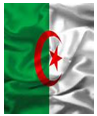 